　この度は、いばらぐらしお試し住宅をご利用いただき、誠にありがとうございます。　このアンケートは、利用者様の「いばらぐらし」をより実りあるものとしていただくために実施しております。市職員による市内案内や、生活のアドバイス等に活用させていただきたいので、アンケートへのご協力をお願いいたします。≪アンケート回答者≫　　氏名：　　　　　　　　　　　　　　　　≪ 利　用　施　設 ≫　　　　　□井原　　□芳井　　□美星　　（※✔を記入）　ご協力ありがとうございました。ご心配な点やご要望があれば、いつでもお声がけください。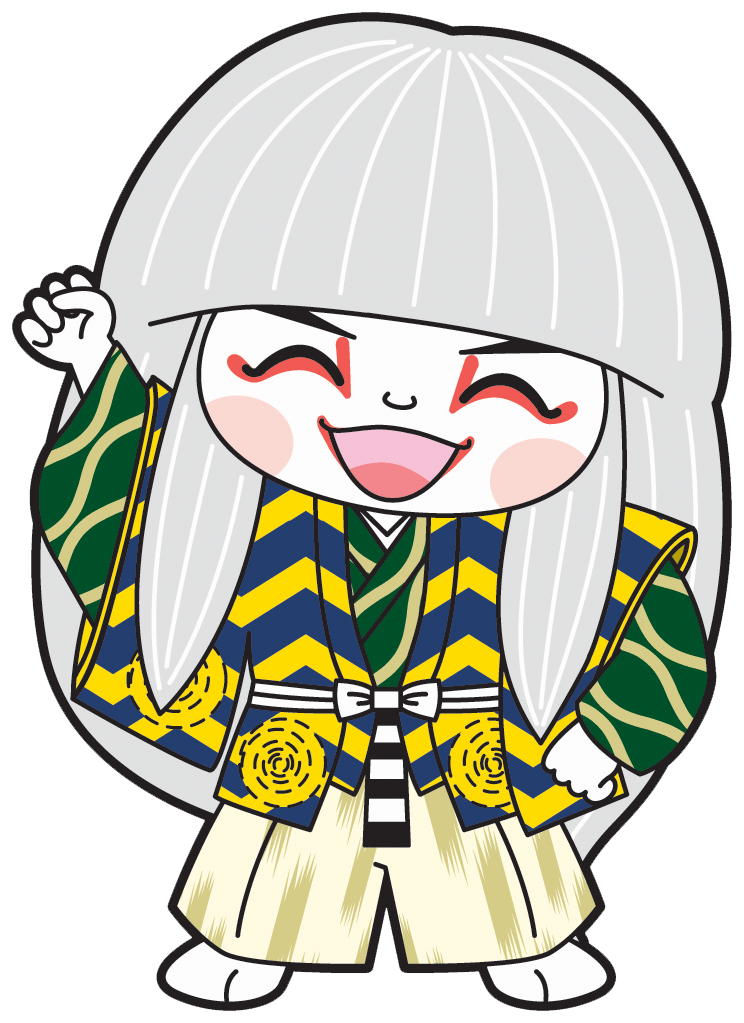 問１　これまでに井原市を訪れたことがありますか。□はい（１回）　　□はい（２回以上）　　□いいえ訪れたことがある方は、理由を教えてください。　例）井原堤の観光　など問２　どの程度井原市を知っていましたか。□全く知らなかった　　□名前だけ知っている　　□よく知っている知っている場合は、井原市のイメージを教えてください。問３　井原市のお試し住宅について、どこでお知りになりましたか。□井原市交流・定住支援ポータルサイト「いばらぐらし」□井原市ホームページ・フェイスブック　　　□ＪＯＩＮホームページ□おかやま晴れの国ぐらし　　　　　　　　　□全国移住ナビ□ふるさと回帰支援センター（東京・大阪）　□移住・交流情報ガーデン□移住相談会（　　　　　　　　　　　　）　□知人から□その他（　　　　　　　　　　　　　　　　　　　　　　　　　　　）問４　お試し期間中に、知っておきたいこと、訪れてみたいところなど、計画がありましたらご記入ください。問５　滞在期間中の移動手段はどのようにお考えですか。□自家用車　　　□レンタカー　□自転車　　□公共交通機関（バス・井原鉄道）□タクシー　　　□徒歩　　　　□その他（　　　　　　　　　　　　　　　　）問６　移住を考える理由は何ですか。□田舎暮らしをしたい　　　　　　　□定年後のスローライフを楽しみたい□農業・事業を始めたい　　　　　　□子育て環境の充実した所に住みたい□災害の少ない所に住みたい　　　　□温暖な気候に住みたい□その他（　　　　　　　　　　　　　　　　　　　　　　　　　　　　　）問７　現在の家族構成、移住予定の家族構成をご記入ください。現在　　　　　　　　　　　　　　　　　移住予定（　　　　）人　　　　　　　　　　　　（　　　　）人家族構成　　　　　　　　　　　　　　　家族構成（　　　　　　　　　　　　　　　）　　（　　　　　　　　　　　　　　　　　）問８　現在のご職業、移住後のご希望の職業をご記入ください。移住前　　　　　　　　　　　　　　　　移住後□会社員　　　　　　　　　　　　　　　□会社員□自営業（業種：　　　　　　　　）　　□自営業（業種：　　　　　　　　）□公務員　　　　　　　　　　　　　　　□公務員□農業　　　　　　　　　　　　　　　　□農業□無職　　　　　　　　　　　　　　　　□無職□その他（　　　　　　　　　　　）　　□その他（　　　　　　　　　　　）問９　移住にあたって、お知りになりたい内容をご記入ください。□土地や住宅（価格、家賃など）　　　　□気候・自然環境□交通の便　　　　　　　　　　　　　　□仕事・農業□子育て・教育　　　　　　　　　　　　□医療・福祉□買い物環境　　　　　　　　　　　　　□地域住民との交流□その他（　　　　　　　　　　　　　　　　　　　　　　　　　　　　　）問１０　移住の時期について、どのようにお考えですか。□すぐにでも移住したい□いずれは移住したい（時期の目安はありますか？　　　　　　　　　　　）□まだ漠然としており、決まっていない問１１　移住後の生活のイメージをご記入ください。例）定年後、第２の人生を田舎で農業をしながら、のんびり暮らしたい。問１２　ご心配な点やご要望があれば、自由にご記入ください。